Α Ν Α Κ Ο Ι Ν Ω Σ Η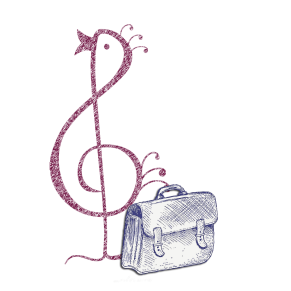 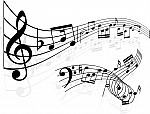 Οι ΔΙΚΗΓΟΡΟΙ των Θεματικών Ομάδων και της Πολυφωνικής Χορωδίας του Δικηγορικού Συλλόγου ΑθηνώνHARMONIA JURIS   ΕΝΩΠΙΟΝ ΥΜΩΝ       ….. σε ερμηνείες κατ’ άρθρο ενός αναγκαίου θερινού μουσικού πολυκώδικα….   Στην εξωτερική σκηνή του θεάτρου ΧΥΤΗΡΙΟ Ιερά οδός 44 στο Γκάζι	ΠΕΜΠΤΗ 21 ΙΟΥΛΙΟΥ 2022Ώρα προσέλευσης 20:00 μμ και ώρα έναρξης εκδήλωσης 20.30 μμΕίσοδος  χώρου 7 ευρώ (περιλαμβάνει ένα ποτό)(Πληροφορίες για τις ειδικές χρεώσεις καταναλώσεων ποτών και φαγητού καθώς και έκδοση εισιτηρίων κατά την προσέλευση στον χώρο)Καλλιτεχνική επιμέλεια προγράμματος: ΣΤΡΑΤΟΣ ΣΟΥΠΟΣ - ΔικηγόροςΚΡΑΤΗΣΕΙΣ στο e-mail nstroumpouli@gmail.com(Για την κράτηση αποστείλατε όνομα και αριθμό ατόμων)Η Διοικητικώς Υπεύθυνη- Εκπρόσωποςτης HARMONIA JURISΝΑΤΑΣΑ ΣΤΡΟΥΜΠΟΥΛΗ - ΔικηγόροςΤα μέλη της Επιτροπής - ΔικηγόροιΝΑΤΑΣΑ ΣΤΡΟΥΜΠΟΥΛΗ ΠΑΝΑΓΙΩΤΗΣ ΓΙΑΝΝΑΚΗΣ -ΣΤΡΑΤΟΣ ΣΟΥΠΟΣ